15. Sonntag nach Trinitatis (25.09.2022):Einer trage des anderen LastThema des SonntagsHinweise zu den Wochenliedern:		EG 427,1-5 Solang es Menschen gibt auf Erden	 	EG 369,1+2+7 Wer nur den lieben Gott lässt waltenThematische Liedvorschläge mit Zuordnung:Zu 2.1  	zur Begrüßung: EG 169 Der Gottesdienst soll fröhlich sein  *siehe AZu 2.2    		zu Ps 127,1-2: Ein Glück, mein Gott Zu 2.5			zum AT-Text: EG 432,1+3 Gott gab uns Atem		zum Predigttext: SvH 0118 Gut, dass wir einander haben		zum Evangelium: SvH 027 Wer auf Gott vertrautZu 2.6.2 	zu den Fürbitten: Ich trage deine Last Vor dem Segen: KGB 128 Gib mir deine Hand, Wandrer durch die ZeitenWeitere Lieder:		SvH 095 Du verwandelst meine Trauer in Freude 		SvH 0128 / KGB 8: Halte zu mir, guter Gott *siehe B		SvH 031 Die Gott lieben, werden sein wie die Sonne		SvH 0103 Wenn wir mit offnen Herzen hören		KGB 120 Einander brauchen mit Herz und Hand		KGB 127 Selig seid ihr, wenn ihr einfach lebt	KGB 118 Ich wünsch dir Freundinnen und Freunde(A)  Begrüßungslied mit BewegungEG 169 Der Gottesdienst soll fröhlich sein  Im RefrainSingt nun 	|  Hände an den Mund, als würde man rufenHalleluja (1.)	|  Hände mittelhoch haltenHalleluja (2.)	|  Hände über den Kopf haltenHalleluja (3.)	|  Hände über dem Kopf schütteln bzw. in weitem Bogen auseinander-                  führen(B)  Weitere LiederSvH 0128 / KGB 8: Halte zu mir, guter Gott Halte zu mir, guter Gott …		|  Die Hände fassen ineinander und verweilen ruhig 					   in dieser Stellung. (Variante: im Kreis anfassen)Halt die Hände über mich …		|  Die Hände wie ein Dach über den Kopf halten.4 	Erzählvorschläge zum Predigttext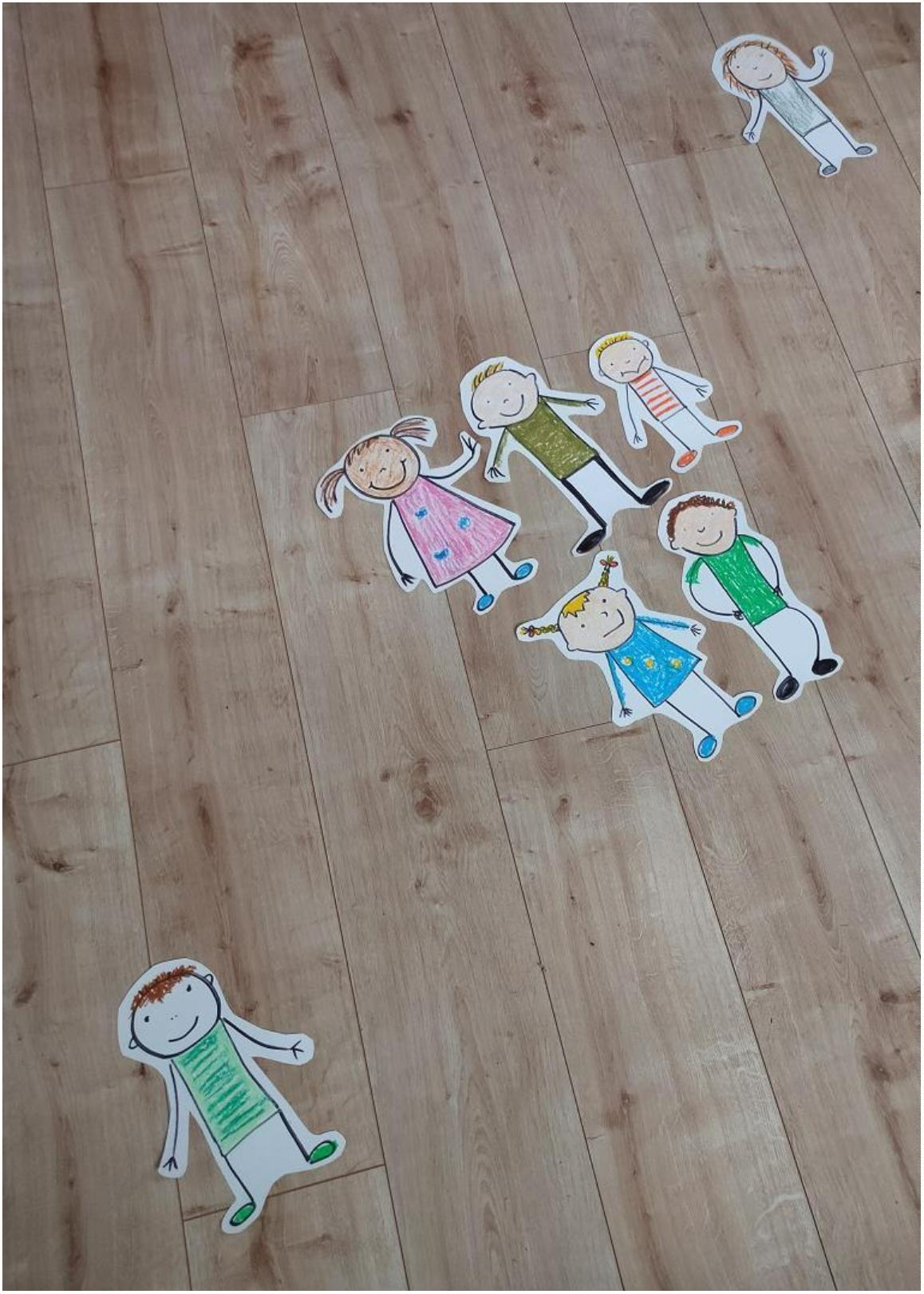 Anfangssituation der Geschichte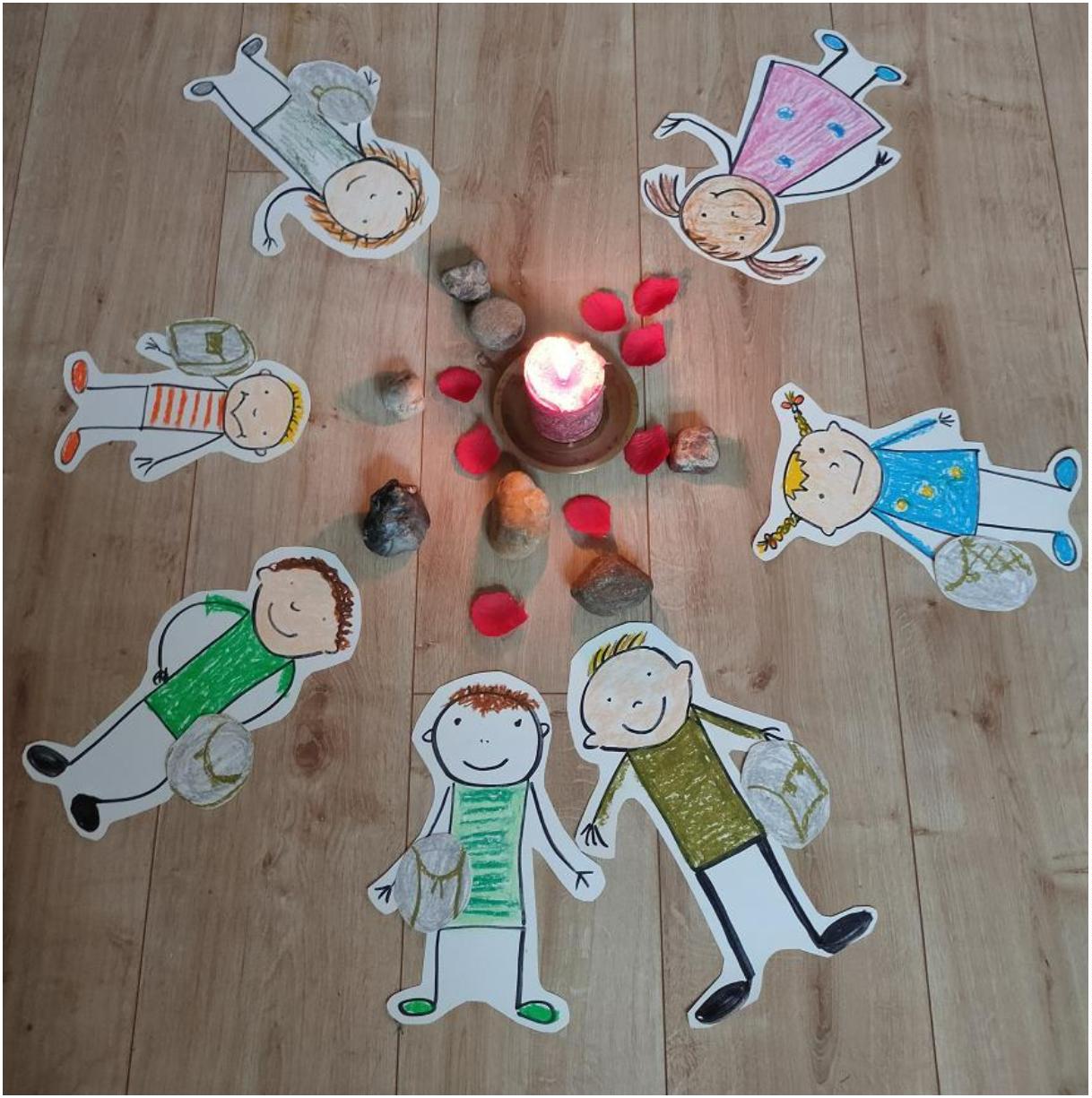 Endsituation der Geschichte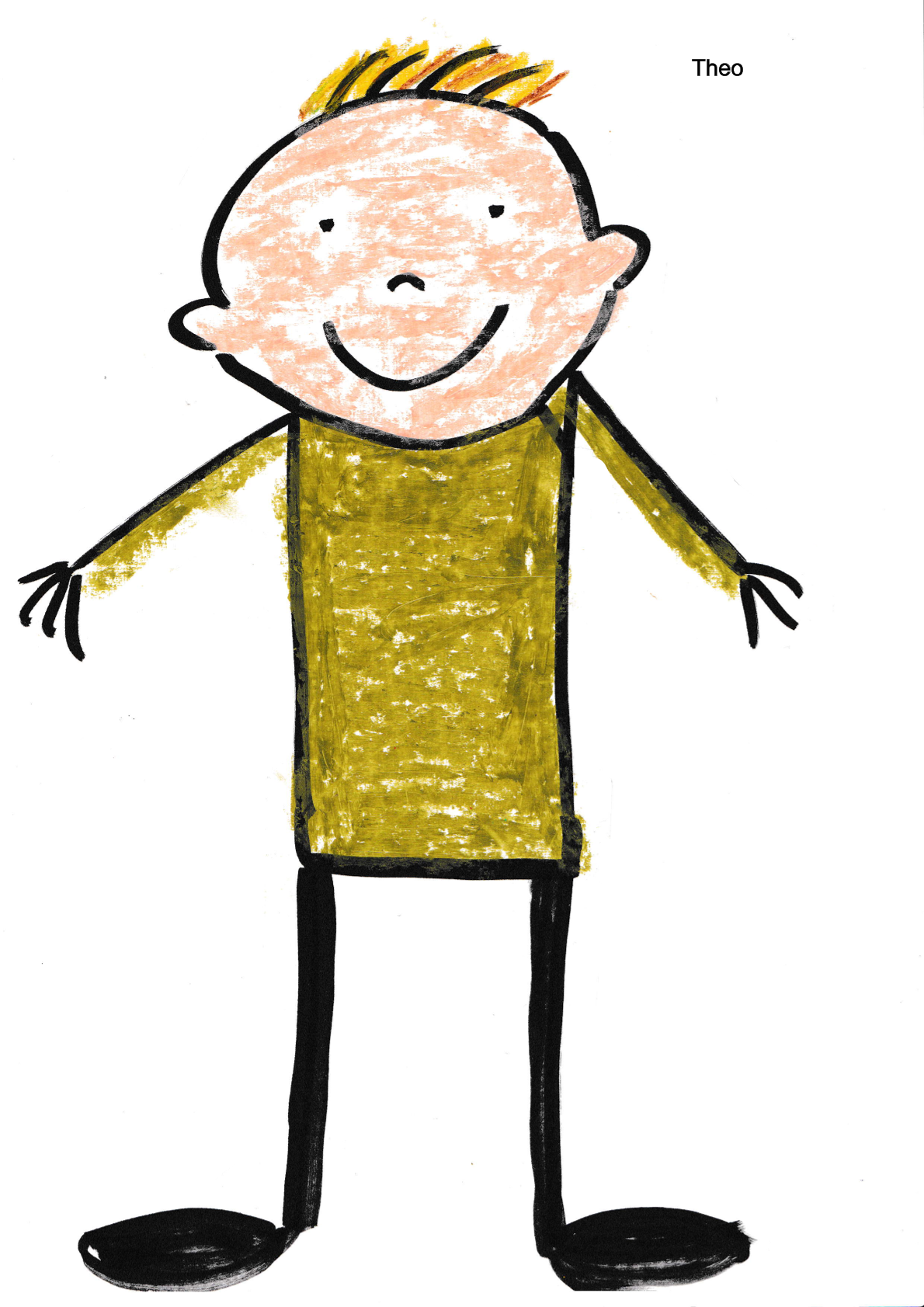 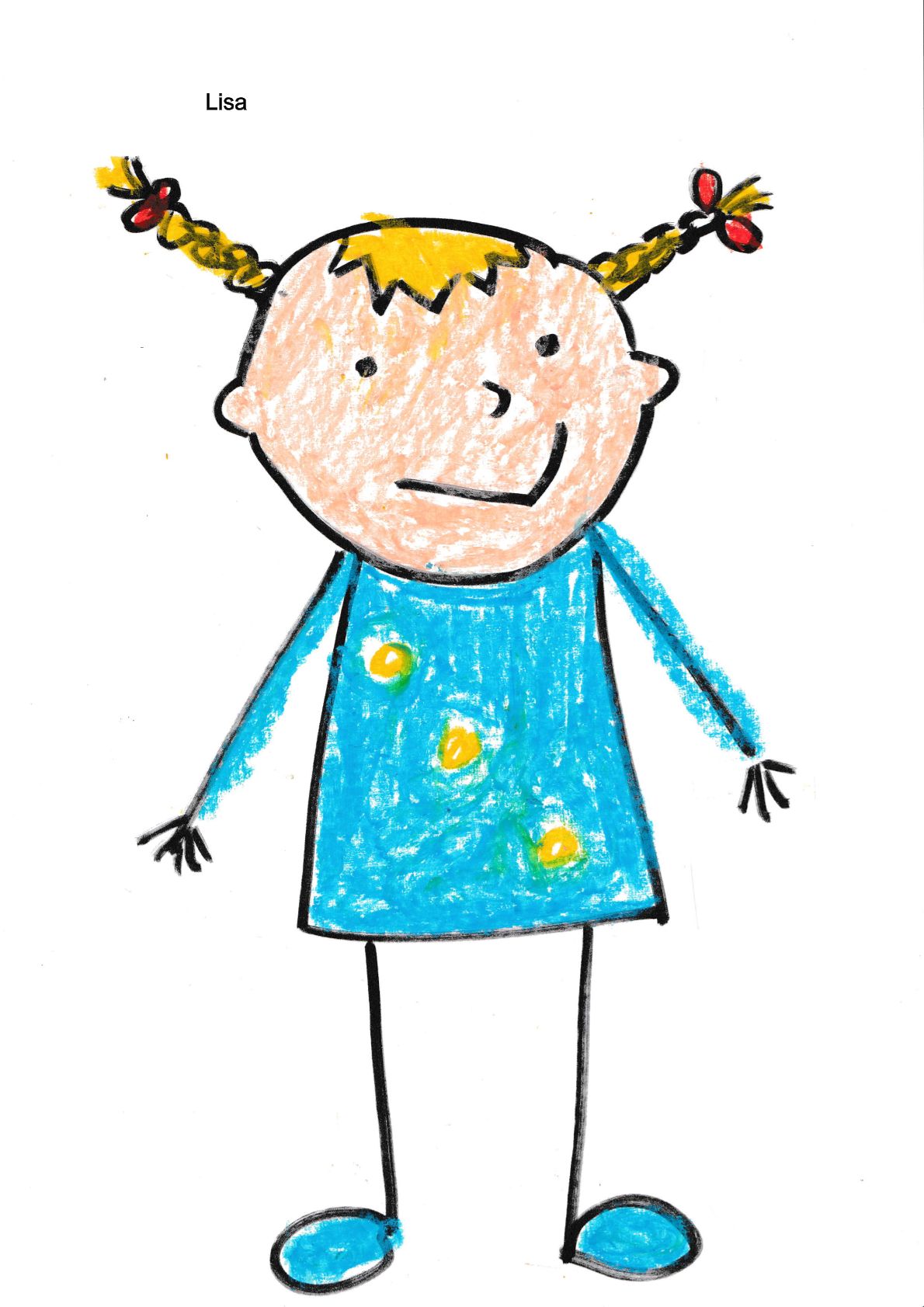 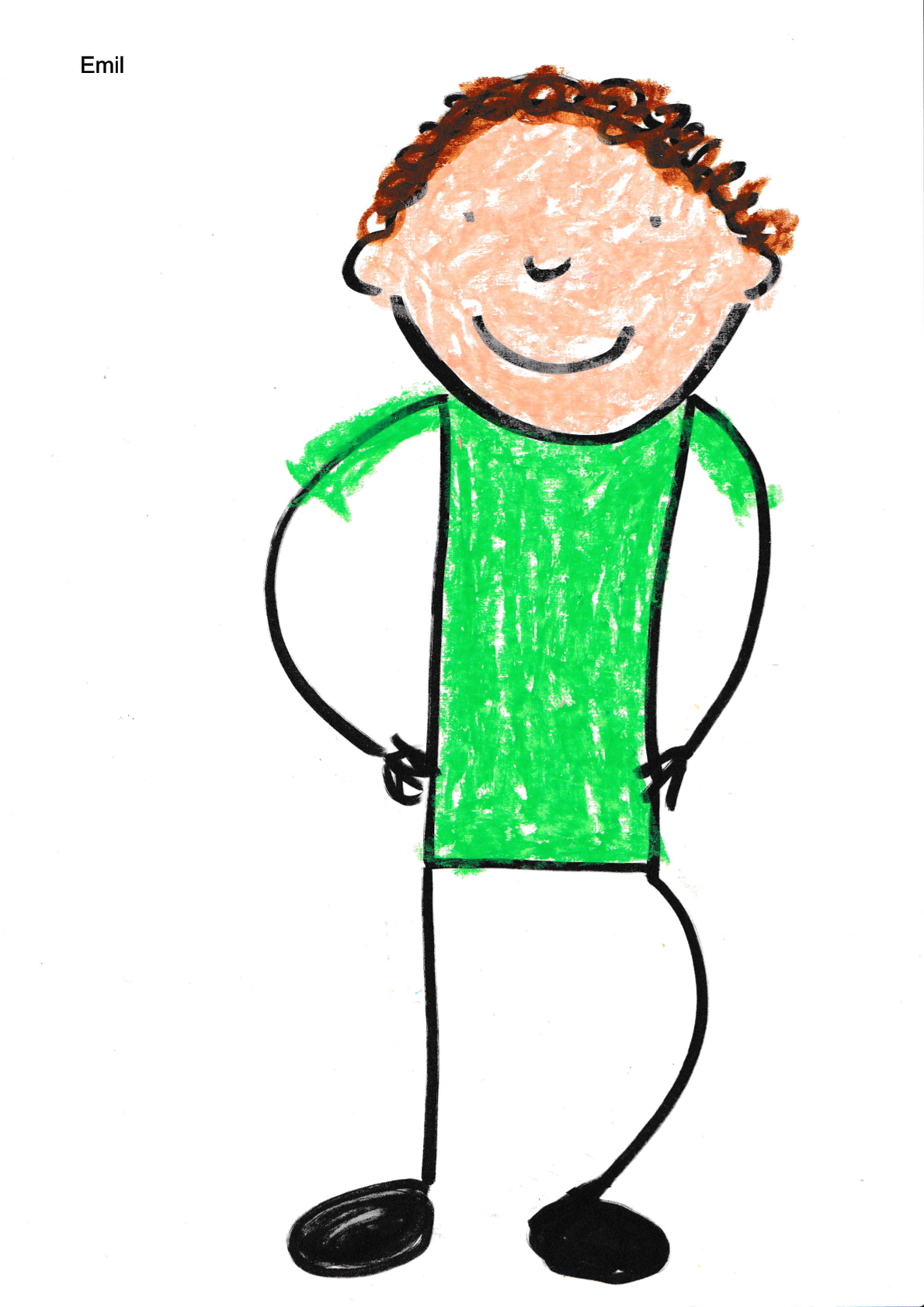 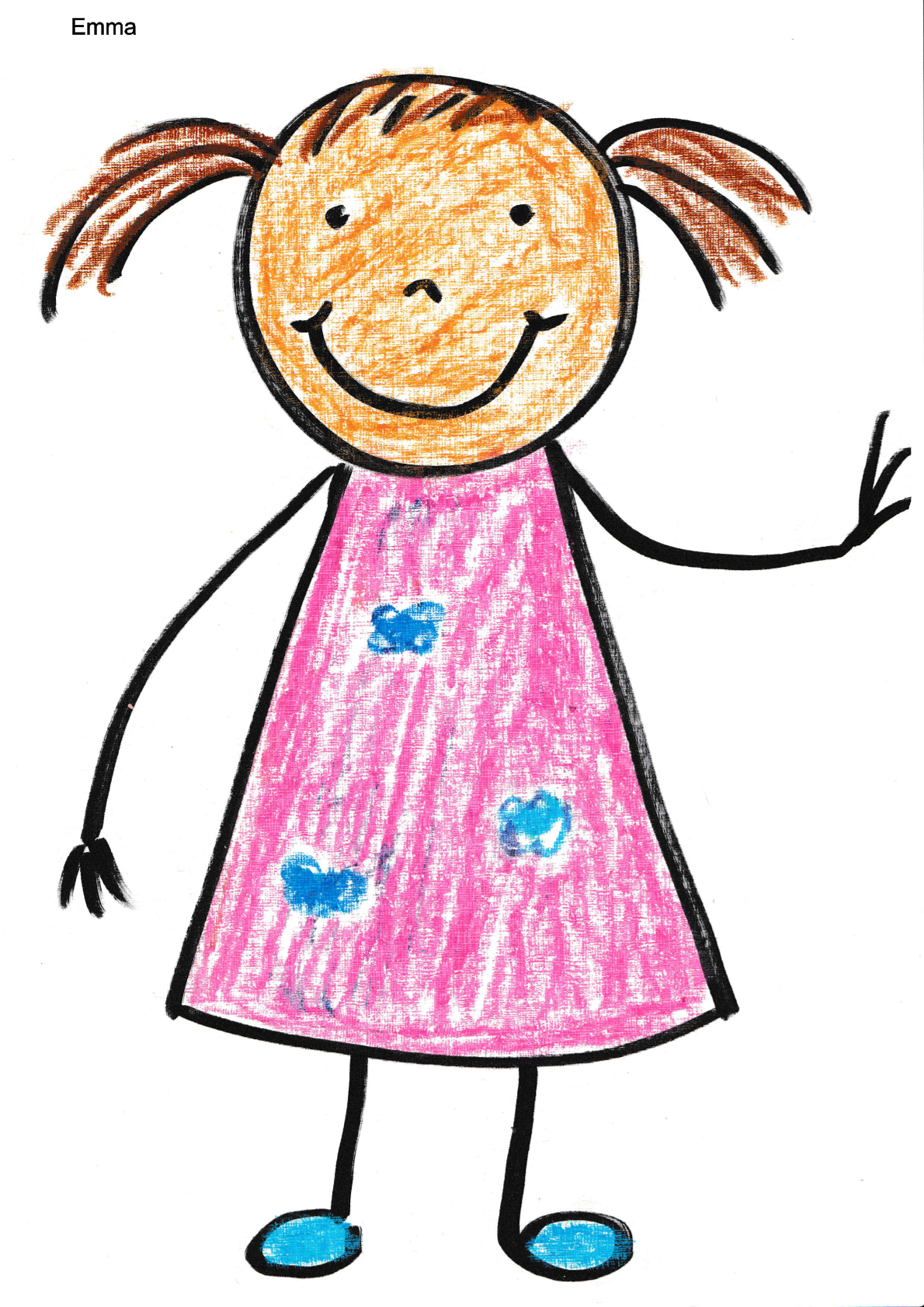 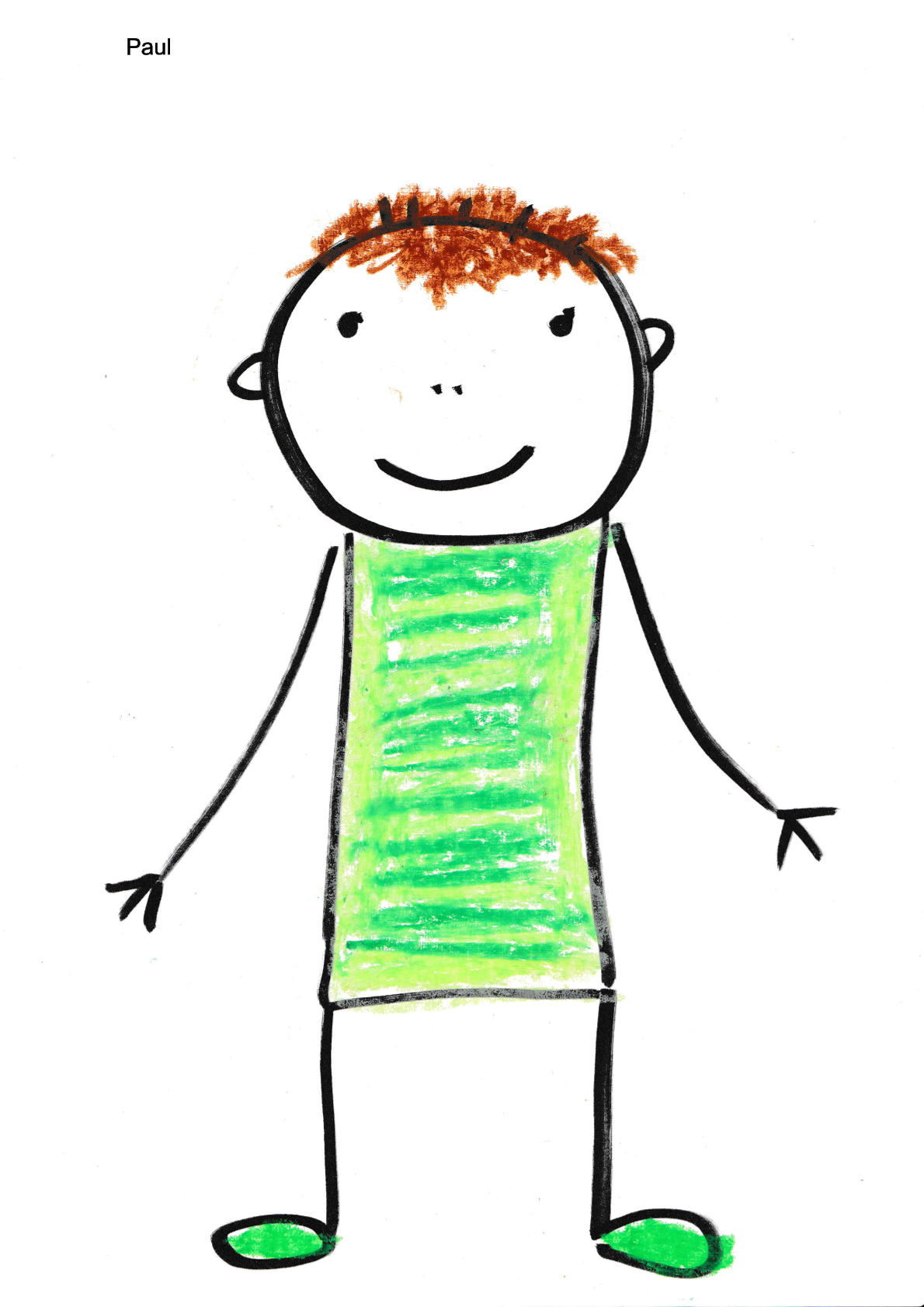 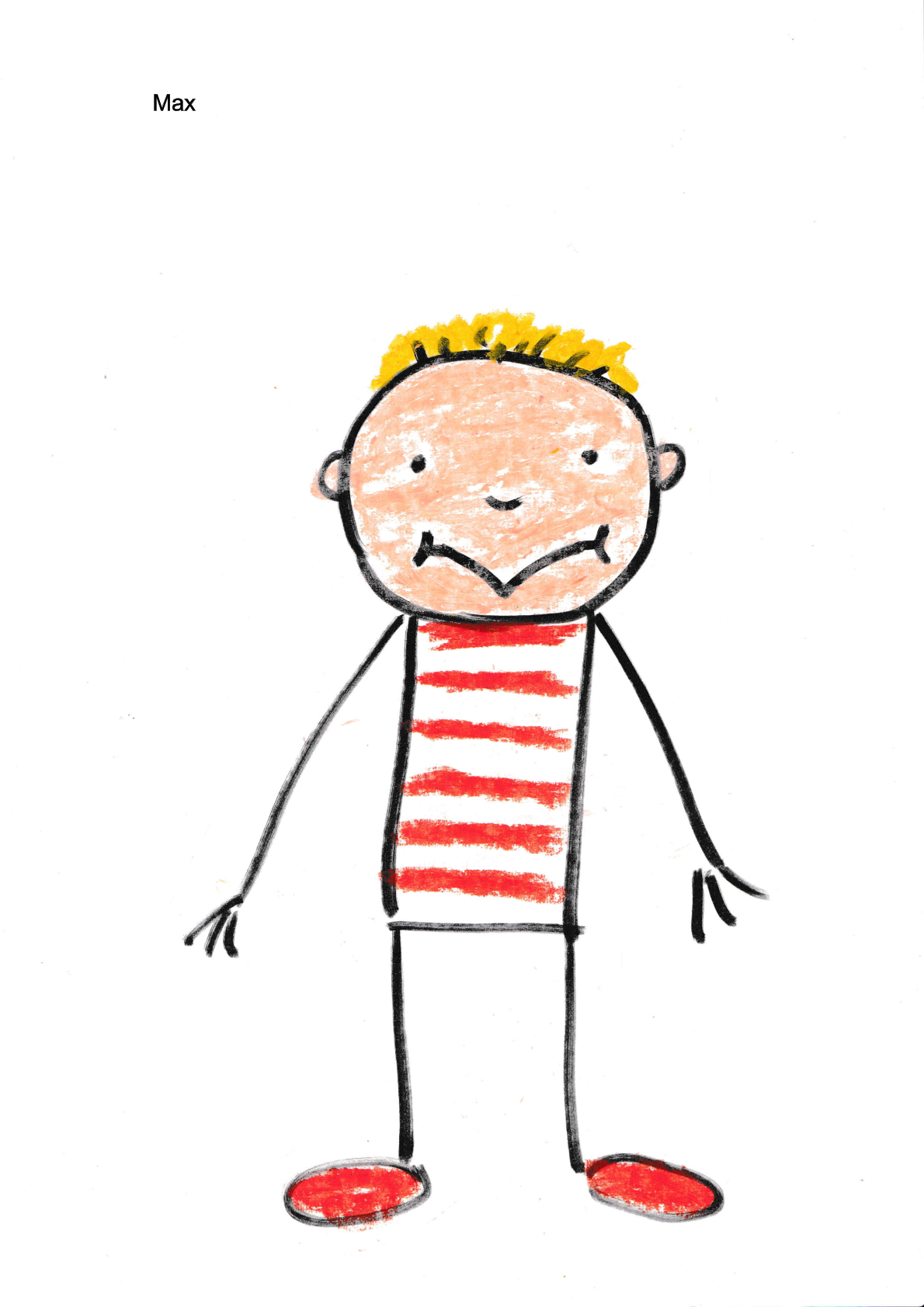 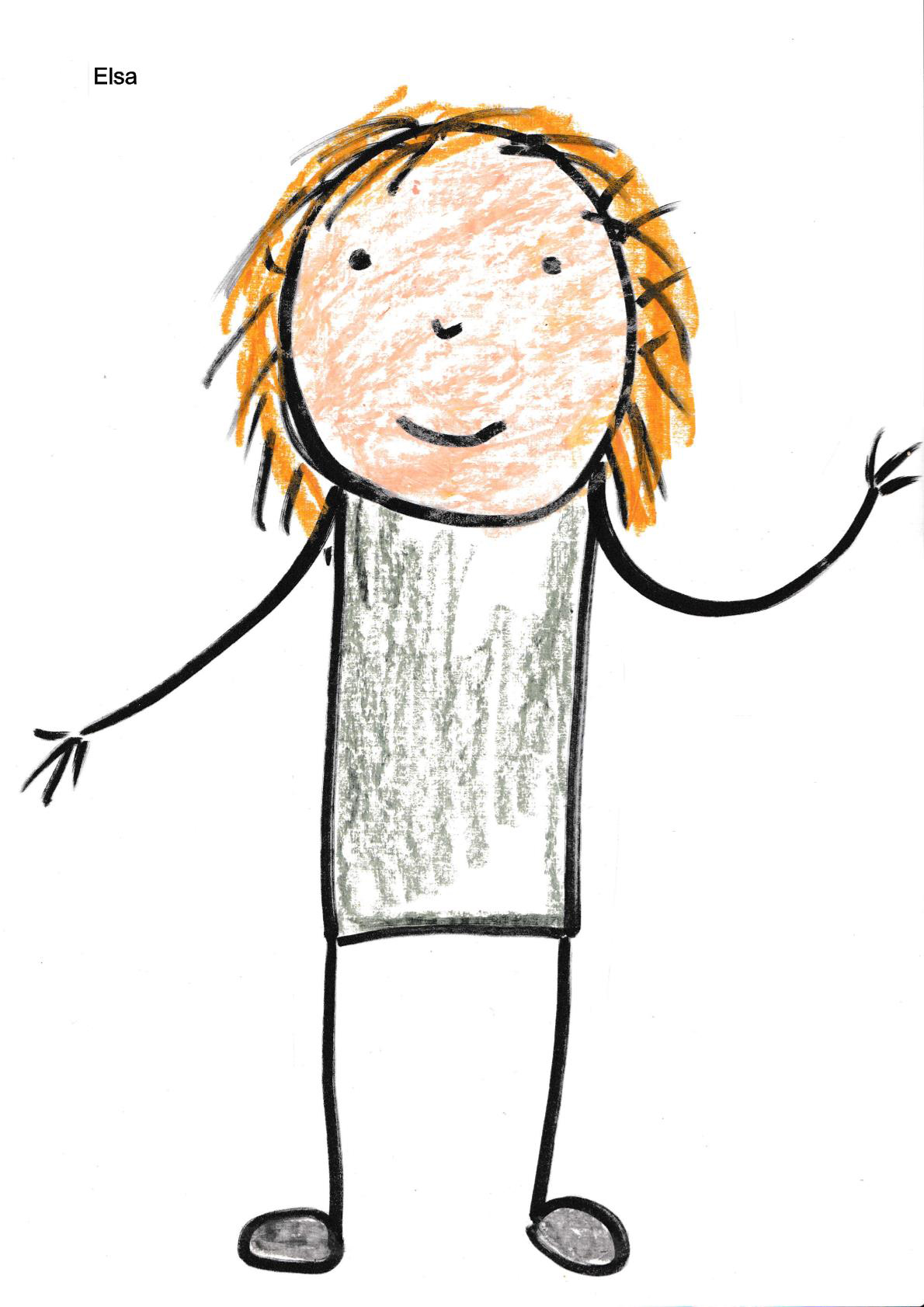 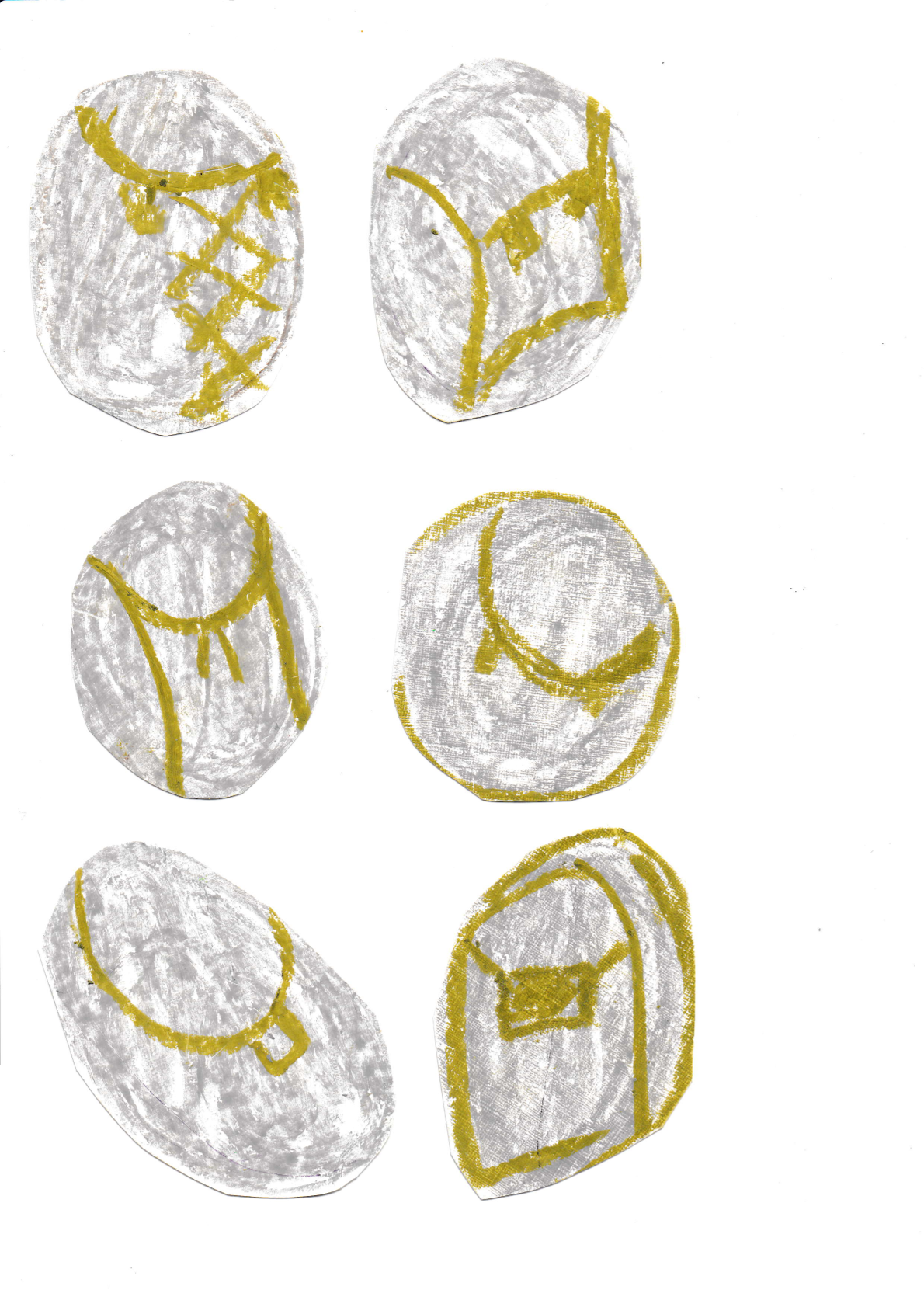 